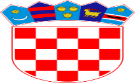 REPUBLIKA HRVATSKA SPLITSKO DALMATINSKA ŽUPANIJA OPĆINA GRADACOPĆINSKO VIJEĆE KLASA: 021-05/20-01/26URBROJ: 2147-04-01-20-13 Gradac,  25. veljače 2020. godineNa temelju odredbi članka 48. stavka 4. Zakona o predškolskom odgoju i obrazovanju („Narodne novine“ broj 10/97, 107/07, 94/13 i 98/19) i  članka  21. Statuta Općine Gradac („Službeni glasnik“  broj 79/09, 01/13, 02/13), Općinsko vijeće Općine Gradac na prijedlog općinskog načelnika, na svojoj 26. sjednici održanoj 25. veljače 2020. godine donijelo jeODLUKUo Izmjeni Odluke o mjerilima za utvrđivanje cijene usluga Dječjeg vrtića “Gradac“Članak 1. Članak 5. Odluke o mjerilima za utvrđivanje cijene usluga Dječjeg vrtića “Gradac“ („Službeni glasnik“ broj 21/17) mijenja se i glasi:„Članak 5. Mjesečno sudjelovanje roditelja-korisnika usluga s prebivalištem na području Općiine Gradac u punoj mjesečnoj cijeni usluga vrtića, utvrđeno u članku 4. ove Odluke, smanjuje se kako slijedi:roditelj-korisnik usluga koji je korisnik stalne novčane pomoći na temelju rješenja Centra za socijalnu skrb oslobađa se u potpunosti obveze plaćanja usluge vrtića,roditelju-korisniku usluga vrtića iznos sudjelovanja u mjesečnoj cijeni usluga smanjuje se, i to: za drugo dijete za 30%, za treće dijete za 60%, a za četvrto i svako sljedeće dijete za 100%, pod uvjetom da su sva  djeca članovi istog kućanstva, bez obzira na starost djece te da li su djeca istovremno upisana u vrtić,roditelju-korisniku usluga ukoliko je aktivni član Dobrovoljno vatrogasnog društva Gradac ili Drvenik, te za branitelje Domovinskog rata mjesečna cijena usluge smanjuje se za 30%, za dane kada dijete odsustvuje iz vrtića zbog bolesti, o čemu roditelj-korisnik usluga dostavlja liječničku potvrdu, iznos dnevnog sudjelovanja u mjesečnoj cijeni usluga vrtića smanjuje se do 50% ako dijete ne ide u vrtić preko 7 dana,za mjesece kada dijete boravi u vrtiću do najviše 3 sata dnevno zbog opservacije i utvrđivanja teškoća u njegovu razvoju, iznos sudjelovanja u mjesečnoj cijeni usluga vrtića smanjuje se za 70%.Za dijete koje ne pohađa vrtić, a nema opravdani razlog (liječnička potvrda, korištenje godišnjeg odmora roditelja) plaća se puna mjesečna cijena programa.“Članak 2. Sve ostale odredbe Odluke ostaju na snazi neizmijenjene.Članak 3. Ova Odluka stupa na snagu osmog dana od dana objave u Službenom glasniku, službenom glasilu Općine Gradac.                                                                       Predsjednica                                                                      Općinskog vijeća Općine Gradac                                                                         Monika Stipić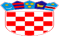 REPUBLIKA HRVATSKASPLITSKO-DALMATINSKA ŽUPANIJAOPĆINA GRADACOPĆINSKI NAČELNIKGradac, 15.veljače 2020.godine						OPĆINSKO VIJEĆE OPĆINE GRADACNa temelju članka 40. Statuta Općine Gradac („Službeni glasnik“ broj 06/18-pročišćeni tekst )podnosim općinskom vijeću Općine Gradac na razmatranje i usvajanje  Odluku o izmjeni Odluke o mjerilima za utvrđivanje cijene usluga Dječjeg vrtića “Gradac“PRAVNA OSNOVA ZA DONOŠENJE ODLUKE: Članak 48. stavak 4. Zakona o predškolskom odgoju i obrazovanju („Narodne novine“ broj 10/97, 107/07, 94/13 i 98/19)Obrazloženje	Člankom 48. stavkom 4. Zakona o predškolskom odgoju i obrazovanju („Narodne novine“ broj 10/97, 107/07, 94/13 i 98/19) propisano je da dječji vrtić, koji je osnovala jedinica lokalne i područne (regionalne) samouprave, naplaćuje svoje usluge od roditelja-korisnika usluga, sukladno mjerilima koja utvrđuje predstavničko tijelo te jedinice, osim programa predškole koji je za roditelje besplatan.	 U prilogu dostavljam prijedlog izmjene važeće Odluke o mjerilima za utvrđivanje cijene usluga Dječjeg vrtića “Gradac“ („Službeni glasnik“ broj 21/17), kojom se mijenja članak 5. kojim su propisani kriteriji za smanjivanje cijene koju podmiruju roditelji-korisnici usluga.OPĆINSKI NAČELNIK                                                                                                                                   Matko Burić